Título: Conciso e informativo, evitando termos supérfluos, abreviaturas e a indicação do local e da cidade onde o estudo foi realizadoTítulo abreviado: Para constar no topo das páginas, máximo de 50 caracteres, contando os espaços Autores: Nome completo de todos os autores (sem abreviações) e a titulação mais importante.Informar a afiliação completa de todos os autores (Departmento/Unidade, Instituição/Organização, Cidade, País).Informar a instituição ou serviço oficial ao qual o trabalho está vinculado para fins de registro no banco de dados do Index Medicus/MEDLINE, Cidade, País.Endereço eletrônico de cada autor.Informar o currículo cadastrado na plataforma Lattes do CNPq. Informar o número de registro do ORCID de todos os autores (obrigatório a partir de janeiro de 2019). A contribuição específica de cada autor para o estudo. Conflito de interesse: escrever “nada a declarar” ou a revelação clara de quaisquer interesses econômicos ou de outra natureza que poderiam causar constrangimento se conhecidos depois da publicação do artigo.  Autor para correspondência: nome, endereço, telefone e endereço eletrônicoFonte financiadora: instituições ou fornecedores de equipamento e materiais, quando for o caso.Contagem total das palavras do texto: Artigos originais não podem exceder 3.000 palavras e artigos de revisão não podem exceder 6.000 palavras, excluindo resumo, agradecimentos, referências, tabelas e legendas das figuras.Contagem total das palavras do resumo: Não exceder 250 palavrasNúmero de tabelas e figuras: Para artigos originais, o número total de tabelas e figuras não pode ser maior do que 4.Author agreement (na submissão, enviar separadamente):Local e data Título do manuscrito: Os autores do artigo acima asseguram que:O artigo é original.Nunca foi publicado e não será publicado em outra revista.Todos os autores participaram da concepção do trabalho, da análise e interpretação dos dados e de sua redação ou revisão crítica.Todos os autores leram e aprovaram a versão final.Não foram omitidas informações sobre quaisquer ligações ou acordos de financiamento entre os autores e companhias ou pessoas que possam ter interesse no material abordado no artigo.Todas as pessoas que fizeram contribuições substanciais para o artigo, mas não preencheram os critérios de autoria, são citadas nos agradecimentos, para o que forneceram autorização por escrito.Reconhecem que a Sociedade Brasileira de Pediatria passa a ter os direitos autorais quando o artigo for publicado. Nome dos autores. Resumo: O resumo deve ter no máximo 250 palavras, evitando o uso de abreviaturas e palavras que identifiquem a instituição ou cidade onde foi feito o artigo. Resumo para artigos originais:Objetivo: Definir precisamente qual foi o objetivo principal e informar somente os objetivos secundários mais relevantes.Método: Informar sobre delineamento do estudo (randomizado, cego, prospectivo, etc.), contexto ou local (nível de atendimento, se primário, secundário ou terciário, clínica privada, institucional, etc.), pacientes ou participantes (critérios de seleção, número de casos no início e fim do estudo, etc.), intervenções (características essenciais, incluindo métodos e duração) e critérios de mensuração do desfecho.Resultados: Informar os principais dados, intervalos de confiança e significância estatística dos achados.Conclusões: Apresentar apenas as apoiadas pelos dados do estudo e que contemplem os objetivos, bem como sua aplicação prática, dando ênfase igual a achados positivos e negativos que tenham méritos científicos similares.Palavras-chave: Três a seis: Palavra-chave 1; Palavra-chave 2; Palavra-chave 3. Utilize termos do Medical Subject Headings (MeSH), disponíveis em http://www.nlm.nih.gov/mesh/ meshhome.html.Resumo para artigos de revisão: O resumo deve ter no máximo 250 palavras, evitando o uso de abreviaturas e palavras que identifiquem a instituição ou cidade onde foi feito o artigo. Objetivo: Explicar por que a revisão da literatura foi feita, indicando se enfatiza algum fator em especial, como causa, prevenção, diagnóstico, tratamento ou prognóstico.Fontes dos dados: Descrever as fontes da pesquisa, definindo as bases de dados e os anos pesquisados. Informar sucintamente os critérios de seleção de artigos e os métodos de extração e avaliação da qualidade das informações.Síntese dos dados: Informar os principais resultados da pesquisa, sejam quantitativos ou qualitativos.  Conclusões: Apresentar as conclusões e suas aplicações clínicas, limitando generalizações ao escopo do assunto em revisão.Palavras-chave: Três a seis: Palavra-chave 1; Palavra-chave 2; Palavra-chave 3. Utilize termos do Medical Subject Headings (MeSH), disponíveis em http://www.nlm.nih.gov/mesh/ meshhome.html.Texto para artigos originais IntroduçãoSucinta, citando apenas referências estritamente pertinentes para mostrar a importância do tema e justificar o trabalho. Ao final, os objetivos do estudo devem ser claramente descritos.Métodos Descreve a população estudada, a amostra e os critérios de seleção; definir claramente as variáveis e detalhar a análise estatística; incluir referências padronizadas sobre os métodos estatísticos e informação de eventuais programas de computação. Procedimentos, produtos e equipamentos devem ser descritos com detalhes suficientes para permitir a reprodução do estudo. É obrigatória a declaração de que todos os procedimentos foram aprovados pelo comitê de ética da instituição a que se vinculam os autores ou, na falta deste, por outro comitê de ética em pesquisa indicado pela Comissão Nacional de Ética em Pesquisa do Ministério da SaúdeResultadosDevem ser apresentados de maneira clara, objetiva e em sequência lógica. As informações contidas em tabelas ou figuras não devem ser repetidas no texto.  DiscussãoDeve interpretar os resultados e compará-los com os dados já publicados, enfatizando os aspectos novos e importantes do estudo. Discutir as implicações dos achados, suas limitações e a necessidade de pesquisas adicionais. As conclusões devem ser apresentadas no final da discussão como parágrafo final. Agradecimentos Devem ser breves e objetivos, somente a pessoas ou instituições que contribuíram significativamente para o estudo, mas que não tenham preenchido os critérios de autoria. Integrantes da lista de agradecimento devem dar sua autorização por escrito para a divulgação de seus nomes, uma vez que os leitores podem supor seu endosso às conclusões do estudo.Texto para artigos de revisão IntroduçãoO texto de artigos de revisão não obedece a um esquema rígido de seções. Sugere-se uma introdução breve, em que os autores explicam qual a importância da revisão para a prática pediátrica, à luz da literatura médica. Coleta e síntese dos dadosNão é necessário descrever os métodos de seleção e extração dos dados, passando logo para a sua síntese, que, entretanto, deve apresentar todas as informações pertinentes em detalhe. ConclusõesA seção de conclusões deve correlacionar as ideias principais da revisão com as possíveis aplicações clínicas, limitando generalizações aos domínios da revisão.Agradecimentos Devem ser breves e objetivos, somente a pessoas ou instituições que contribuíram significativamente para o estudo, mas que não tenham preenchido os critérios de autoria. Integrantes da lista de agradecimento devem dar sua autorização por escrito para a divulgação de seus nomes, uma vez que os leitores podem supor seu endosso às conclusões do estudoReferências Artigos originais devem conter não mais de 30 referências. Para artigos de revisão, as referências devem ser atuais e em número mínimo de 30. Devem ser numeradas segundo a ordem de aparecimento no texto, identificadas por algarismos arábicos entre colchetes [1]. Observações não publicadas e comunicações pessoais não podem ser citadas como referências; devem ser seguidas pela observação “observação não publicada” ou “comunicação pessoal” entre parênteses no corpo do artigo. As referências devem ser formatadas no estilo Vancouver, também conhecido como o estilo Uniform Requirements. Os autores devem consultar Citing Medicine, The NLM Style Guide for Authors, Editors, and Publishers (http://www.ncbi.nlm.nih.gov/bookshelf/ br.fcgi?book=citmed), para informações sobre os formatos recomendados. Para informações mais detalhadas, consulte os “Requisitos Uniformes para Originais Submetidos a Revistas Biomédicas”, disponível em http://www.icmje.org/.Artigos em periódicos: Até seis autores: [1] Araújo LA, Silva LR, Mendes FA. Digestive tract neural control and gastrointestinal disorders in cerebral palsy. J Pediatr (Rio J). 2012;88:455-64. Mais de seis autores: [2] Ribeiro MA, Silva MT, Ribeiro JD, Moreira MM, Almeida CC, Almeida-Junior AA, et al. Volumetric capnography as a tool to detect early peripheric lung obstruction in cystic fibrosis patients. J Pediatr (Rio J). 2012;88:509-17. Organização como autor: [3] Mercier CE, Dunn MS, Ferrelli KR, Howard DB, Soll RF; Vermont Oxford Network ELBW Infant Follow-Up Study Group. Neurodevelopmental outcome of extremely low birth weight infants from the Vermont Oxford network: 1998-2003. Neonatology. 2010;97:329-38. Sem autor: [4] Informed consent, parental permission, and assent in pediatric practice. Committee on Bioethics, American Academy of Pediatrics. Pediatrics. 1995;95:314-7. Artigos com publicação eletrônica ainda sem publicação impressa: [5] Carvalho CG, Ribeiro MR, Bonilha MM, Fernandes Jr M, Procianoy RS, Silveira RC. Use of off-label and unlicensed drugs in the neonatal intensive care unit and its association with severity scores. J Pediatr (Rio J). 2012 Oct 30. [Epub ahead of print] Livros: [6] Blumer JL, Reed MD. Principles of neonatal pharmacology. In: Yaffe SJ, Aranda JV, eds. Neonatal and Pediatric Pharmacology. 3rd ed. Baltimore: Lippincott, Williams and Wilkins; 2005. p. 146-58. Trabalhos acadêmicos: [7] Borkowski MM. Infant sleep and feeding: a telephone survey of Hispanic Americans [dissertation]. Mount Pleasant, MI: Central Michigan University; 2002. CD-ROM: [8] Anderson SC, Poulsen KB. Anderson’s electronic atlas of hematology [CD-ROM]. Philadelphia: Lippincott Williams & Wilkins; 2002. Homepage/website: [9] R Development Core Team [Internet]. R: A language and environment for statistical computing. Vienna: R Foundation for Statistical Computing; 2003 [cited 2011 Oct 21]. Available from: http://www.R-project.org Documentos do Ministério da Saúde: [10] Brasil. Ministério da Saúde. Secretaria de Atenção à Saúde. Departamento de Ações Programáticas e Estratégicas. Atenção à saúde do recém-nascido: guia para os profissionais de saúde: cuidados gerais. Brasília: Ministério da Saúde; 2011. v. 1. 192p. (Série A. Normas e Manuais Técnicos)Apresentação de trabalho: [11] Bugni VM, Okamoto KY, Ozaki LS, Teles FM, Molina J, Bueno VC, et al. Development of a questionnaire for early detection of factors associated to the adherence to treatment of children and adolescents with chronic rheumatic diseases - “the Pediatric Rheumatology Adherence Questionnaire (PRAQ)”. Paper presented at the ACR/ARHP Annual Meeting; November 5-9, 2011; Chicago, IL. Tabela 1 Títuloa.a Todas as explicações devem ser apresentadas em notas de rodapé e não no título, identificadas com letras sobrescritas em ordem alfabética. Col., Coluna. Figura 1 Títuloa.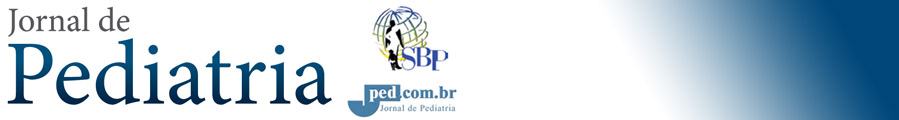 a Todas as explicações devem ser apresentadas nas legendas, inclusive as abreviaturas utilizadas. Col., Coluna. Figuras reproduzidas de outras fontes já publicadas devem indicar esta condição na legenda, acompanhadas por uma carta de permissão do detentor dos direitos. Fotos não devem permitir a identificação do paciente; no caso de identificação, é obrigatória a inclusão de documento escrito fornecendo consentimento livre e esclarecido para a publicação. As ilustrações são aceitas em cores para publicação no site. Contudo, todas as figuras serão vertidas para o preto e branco na versão impressa. Caso os autores julguem essencial que uma determinada imagem seja colorida mesmo na versão impressa, solicita-se um contato especial com os editores.  Col. 1 Col. 2Col. 3Col. 4Linha 1000000000Linha 2000000000Total